	                 Jackson Township Recreation Board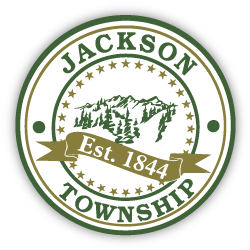          	1275 Huntsville Road, Jackson Township, PA 18708				          570-675-8371       Fence Signage ProgramThe purpose of the Jackson Township Recreation Board Fence Signage Program is to help raise funds to specifically maintain and improve the Jackson Township Recreation Area. The initial cost of each sign is $200, which includes the cost of having the sign made. The yearly renewal cost is $100. For this price, the sponsor will get a sign which includes a 4’x4’ outdoor corrugated vinyl sign with a color design hung on the Recreation Park fence. Location of the fence are on a first come first serve basis. Sign advertising must be content appropriate. Purchaser is responsible for final approval of the sign. Business Name: __________________________________________Address: ________________________________________________City:______________    State:___________   Zip:________________Contact Name: ___________________________________________Phone: _______________     Email:___________________________Please include a business card and/or logo in a pdf file. Any graphic needing to be submitted can be emailed to jacksontwprecboard@gmail.com . If you are in the need of any further information, please contact Jerry Palmaioli @ 570-574-2178